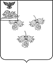 Белгородская областьМУНИЦИПАЛЬНЫЙ СОВЕТмуниципального района«красненский район»Р Е Ш Е Н И Ес. Красное«25» января 2022 года									№ 368О приеме жилого дома из собственности Красненского сельского поселения муниципального района «Красненский район» Белгородской области в собственность  муниципального района «Красненский район» Белгородской областиВ соответствии  с Федеральным законом от 06.10.2003 г. № 131-ФЗ  «Об общих принципах организации местного самоуправления в Российской Федерации»,  решением Муниципального совета муниципального района «Красненский район» от 29.11.2011 г. № 361 «Об утверждении положения о порядке управления и распоряжения муниципальной собственностью муниципального района «Красненский район» Белгородской области», в целях предоставления по договору социального найма решил:Принять в муниципальную собственность муниципального района «Красненский район» Белгородской области безвозмездно передаваемый из собственности Красненского сельского поселения муниципального района «Красненский  район» Белгородской области:  - жилой дом, площадью 87 кв.м, с кадастровым номером 31:07:0101001:169, расположенный по адресу: Белгородская область, Красненский район,  с. Красное, ул. им. Светличной.2. Контроль за исполнением данного решения возложить на постоянную комиссию Муниципального совета по экономическому развитию, бюджету, налоговой политики и управлению муниципальной собственностью (Дрожжина И.И.).       Председатель Муниципального совета    Красненского района                                                                А.И. Головин